ҠАРАР     	                                                                    РЕШЕНИЕ№110 от 19.02.2021О внесении изменений и дополнений в решение Совета сельского поселения Кандринский сельсовет Республики Башкортостан от 18 декабря 2020 года № 89 «О бюджете сельского поселения Кандринский сельсовет муниципального района Туймазинский  район Республики Башкортостан на 2021 год и на плановый период 2022 и 2023 годов»В соответствии со ст. 83, 96  Бюджетного кодекса Российской Федерации Совет  сельского поселения Кандринский сельсовет  муниципального района Туймазинский  район  Республики  Башкортостан  Р Е Ш И Л:Внести следующие изменения и дополнения в решение Совета сельского поселения Кандринский сельсовет муниципального района Туймазинский  район Республики Башкортостан от 18 декабря 2020 года № 89 «О бюджете сельского поселения Кандринский сельсовет муниципального района Туймазинский  район Республики Башкортостан на 2021 год и на плановый период 2022 и 2023 годов»:Пункт 1 изложить в следующей редакции:«Утвердить основные характеристики бюджета сельского поселения Кандринский сельсовет  муниципального района Туймазинский  район  Республики Башкортостан (далее - бюджет сельского поселения) на 2021 год:прогнозируемый общий объем доходов бюджета сельского поселения в сумме 19097,3 тыс. рублей;общий объем расходов бюджета сельского поселения в сумме 19177,3 тыс. рублей.дефицит бюджета сельского поселения в сумме 80,0 тыс. рублей.Утвердить  источники финансирования дефицита бюджета сельского поселения на 2021 год согласно приложению № 1 к настоящему решению»;Приложение № 1 изложить в редакции согласно приложению № 1 к настоящему решению;1.3. Внести изменения в приложение № 6 согласно приложению № 2 к настоящему решению; 1.4. Внести изменения в приложение № 8 согласно приложению № 3 к настоящему решению;1.5. Внести изменения в приложение № 10 согласно приложению № 4 к настоящему решению.2. Настоящее решение обнародовать в здании Администрации сельского поселения (с. Кандры, ул.  Ленина, 16) и разместить на сайте сельского поселения.3. Утвердить изменения, вносимые в течение 2021 года, в сводной росписи бюджета сельского поселения.4. Контроль за исполнением настоящего решения возложить на постоянную комиссию по бюджету, налогам, вопросам муниципальной собственности и развития предпринимательства (Сычков В.А).Глава сельского поселения Кандринский сельсоветмуниципального района Туймазинский районРеспублики Башкортостан           	                                            Р.Р. РафиковБашҠортостан Республикаһының Туймазы  районы муниципаль районының  Ҡандра ауыл советыауыл биләмәһе Советы452765, Ҡандра ауылы,  Ленин урамы, 16Тел. 8(34782) 4-74-52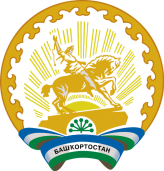 Совет сельского поселения Кандринский сельсоветмуниципального районаТуймазинский районРеспублики Башкортостан452765, село Кандры, ул.Ленина, 16Тел. 8(34782) 4-74-52Приложение № 1Приложение № 1к решению Совета сельского поселения                                                                  Кандринский  сельсовет муниципального                                                      района Туймазинский  район Республики Башкортостанк решению Совета сельского поселения                                                                  Кандринский  сельсовет муниципального                                                      района Туймазинский  район Республики Башкортостанот 19 февраля 2021 года № 110от 19 февраля 2021 года № 110Источники финансирования дефицита бюджета сельского поселения Кандринский сельсовет муницпального района Туймазинский район Республики Башкортостан на 2021 годИсточники финансирования дефицита бюджета сельского поселения Кандринский сельсовет муницпального района Туймазинский район Республики Башкортостан на 2021 годИсточники финансирования дефицита бюджета сельского поселения Кандринский сельсовет муницпального района Туймазинский район Республики Башкортостан на 2021 годтыс. руб.Коды бюджетной классификацииНаименование кода бюджетной классификацииСумма01 00 00 00 00 0000 000Источники внутреннего финансирования дефицитов бюджетов80,0001 05 00 00 00 0000 000Изменение остатков средств на счетах по учету средств бюджетов80,00Итого источников финансирования дефицита бюджета80,00Приложение № 2Приложение № 2Приложение № 2к решению Совета сельского поселения Кандринский сельсовет муниципального района Туймазинский район Республики Башкортостанк решению Совета сельского поселения Кандринский сельсовет муниципального района Туймазинский район Республики Башкортостанк решению Совета сельского поселения Кандринский сельсовет муниципального района Туймазинский район Республики Башкортостанк решению Совета сельского поселения Кандринский сельсовет муниципального района Туймазинский район Республики Башкортостанот 19  февраля 2021 года № 110от 19  февраля 2021 года № 110от 19  февраля 2021 года № 110от 19  февраля 2021 года № 110Распределение бюджетных ассигнований сельского поселенияРаспределение бюджетных ассигнований сельского поселенияРаспределение бюджетных ассигнований сельского поселенияРаспределение бюджетных ассигнований сельского поселенияРаспределение бюджетных ассигнований сельского поселенияКандринский сельсовет муниципального района Туймазинский район Республики Башкортостан на 2021 год по разделам, подразделам, целевым статьям (муниципальной программе сельского поселения и непрограммным направлениям деятельности), группам видов расходов классификации расходов бюджетовКандринский сельсовет муниципального района Туймазинский район Республики Башкортостан на 2021 год по разделам, подразделам, целевым статьям (муниципальной программе сельского поселения и непрограммным направлениям деятельности), группам видов расходов классификации расходов бюджетовКандринский сельсовет муниципального района Туймазинский район Республики Башкортостан на 2021 год по разделам, подразделам, целевым статьям (муниципальной программе сельского поселения и непрограммным направлениям деятельности), группам видов расходов классификации расходов бюджетовКандринский сельсовет муниципального района Туймазинский район Республики Башкортостан на 2021 год по разделам, подразделам, целевым статьям (муниципальной программе сельского поселения и непрограммным направлениям деятельности), группам видов расходов классификации расходов бюджетовКандринский сельсовет муниципального района Туймазинский район Республики Башкортостан на 2021 год по разделам, подразделам, целевым статьям (муниципальной программе сельского поселения и непрограммным направлениям деятельности), группам видов расходов классификации расходов бюджетов(тыс. руб.)НаименованиеРзПрЦсрВр2021 годВСЕГО+80,0ОБЩЕГОСУДАРСТВЕННЫЕ ВОПРОСЫ0100+10,0Аппараты органов государственной власти РБ01041600002040+5,0Аппараты органов государственной власти Республики Башкортостан01041600002040+5,0Закупка товаров и работ и услуг для государственных (муниципальных) нужд01041600002040200+5,0Другие общегосударственные вопросы0113+5,0Содержание и обслуживание муниципальной казны01131600009040+5,0Закупка товаров и работ и услуг для государственных (муниципальных) нужд01131600009040200+5,0ЖИЛИЩНО-КОММУНАЛЬНОЕ ХОЗЯЙСТВО0500+70,0Благоустройство0503+70,0Мероприятия по благоустройству территорий населенных пунктов05031600006050+70,0Закупка товаров и работ и услуг для государственных (муниципальных) нужд05031600006050200+70,0Приложение № 3Приложение № 3Приложение № 3к решению Совета сельского поселения Кандринский сельсовет муниципального района Туймазинский район Республики Башкортостанк решению Совета сельского поселения Кандринский сельсовет муниципального района Туймазинский район Республики Башкортостанк решению Совета сельского поселения Кандринский сельсовет муниципального района Туймазинский район Республики Башкортостанот 19 февраля 2021 года № 110от 19 февраля 2021 года № 110от 19 февраля 2021 года № 110Распределение бюджетных ассигнований сельского поселения КандринскийРаспределение бюджетных ассигнований сельского поселения КандринскийРаспределение бюджетных ассигнований сельского поселения КандринскийРаспределение бюджетных ассигнований сельского поселения Кандринский сельсовет муниципального района Туймазинский район Республики Башкортостан на 2021 год по целевым статьям (муниципальной программе сельского поселения и непрограммным направлениям деятельности), группам видов расходов классификации расходов бюджетов сельсовет муниципального района Туймазинский район Республики Башкортостан на 2021 год по целевым статьям (муниципальной программе сельского поселения и непрограммным направлениям деятельности), группам видов расходов классификации расходов бюджетов сельсовет муниципального района Туймазинский район Республики Башкортостан на 2021 год по целевым статьям (муниципальной программе сельского поселения и непрограммным направлениям деятельности), группам видов расходов классификации расходов бюджетов сельсовет муниципального района Туймазинский район Республики Башкортостан на 2021 год по целевым статьям (муниципальной программе сельского поселения и непрограммным направлениям деятельности), группам видов расходов классификации расходов бюджетов (тыс. руб.) (тыс. руб.)НаименованиеЦсрВр2021 годВСЕГО+80,0Муниципальная программа "Развитие территории сельского поселения Кандринский сельсовет на 2021-2023 годы"1600000000+80,0Аппараты органов государственной власти Республики Башкортостан1600002040+5,0Закупка товаров и работ и услуг для государственных (муниципальных) нужд1600002040200+5,0Содержание и обслуживание муниципальной казны1600009040+5,0Закупка товаров и работ и услуг для государственных (муниципальных) нужд1600009040200+5,0Мероприятия по благоустройству территорий населенных пунктов1600006050+70,0Закупка товаров и работ и услуг для государственных (муниципальных) нужд1600006050200+70,0Приложение № 4Приложение № 4Приложение № 4к решению Совета сельского поселения Кандринский сельсовет муниципального района Туймазинский район Республики Башкортостанк решению Совета сельского поселения Кандринский сельсовет муниципального района Туймазинский район Республики Башкортостанк решению Совета сельского поселения Кандринский сельсовет муниципального района Туймазинский район Республики Башкортостанк решению Совета сельского поселения Кандринский сельсовет муниципального района Туймазинский район Республики Башкортостанот 19 февраля 2021 года № 110от 19 февраля 2021 года № 110от 19 февраля 2021 года № 110от 19 февраля 2021 года № 110Ведомственная структура расходов бюджета сельского поселения КандринскийВедомственная структура расходов бюджета сельского поселения КандринскийВедомственная структура расходов бюджета сельского поселения КандринскийВедомственная структура расходов бюджета сельского поселения КандринскийВедомственная структура расходов бюджета сельского поселения Кандринский сельсовет муниципального района Туймазинский район Республики Башкортостан на 2021 год  сельсовет муниципального района Туймазинский район Республики Башкортостан на 2021 год  сельсовет муниципального района Туймазинский район Республики Башкортостан на 2021 год  сельсовет муниципального района Туймазинский район Республики Башкортостан на 2021 год  сельсовет муниципального района Туймазинский район Республики Башкортостан на 2021 год (тыс. руб.)НаименованиеВедЦсрВр2021 годВСЕГО+80,0Администрация сельского поселения Кандринский сельсовет муниципального района Туймазинский район Республики Башкортостан791+80,0Муниципальная программа "Развитие территории сельского поселения Кандринский сельсовет на 2021-2023 годы"7911600000000+80,0Аппараты органов государственной власти Республики Башкортостан7911600002040+5,0Закупка товаров и работ и услуг для государственных (муниципальных) нужд7911600002040200+5,0Содержание и обслуживание муниципальной казны7911600009040+5,0Закупка товаров и работ и услуг для государственных (муниципальных) нужд7911600009040200+5,0Мероприятия по благоустройству территорий населенных пунктов7911600006050+5,0Закупка товаров и работ и услуг для государственных (муниципальных) нужд7911600006050200+5,0